INDICAÇÃO Nº 3570/2018Sugere ao Poder Executivo Municipal a possibilidade de disponibilizar maquinário apropriado para assentar o cascalho que foi aplicado, na extensão da Travessa Jornalista Pedro José Cheida, no bairro Chácara Recreio Cruzeiro do Sul, neste município. Excelentíssimo Senhor Prefeito Municipal, Nos termos do Art. 108 do Regimento Interno desta Casa de Leis, dirijo-me a Vossa Excelência para sugerir que, por intermédio do Setor competente, a possibilidade de disponibilizar maquinário apropriado para assentar o cascalho que foi aplicado, na extensão da Rua Travessa Jornalista Pedro José Cheida, no bairro Chácara Recreio Cruzeiro do Sul, neste município;Justificativa:Conforme reivindicação dos moradores do bairro Chácara Recreio Cruzeiro do Sul, mais precisamente da Travessa Jornalista Pedro José Cheida, este vereador solicita a manutenção na extensão da  referida via do bairro com maquinário apropriado visando assentar o cascalho que foi aplicado na referida via, haja vista que, pela falta dos serviços ora citado, os cascalhos ficam soltos sobre o trecho de chão batido, não permanecendo por muito tempo, o que acaba por ter a necessidade de refazer tais serviços já realizados. Por todo exposto, pedimos URGÊNCIA para realização da manutenção ora requerida e aplicação de cascalho no local indicado.Plenário “Dr. Tancredo Neves”, em 15 de junho de 2.018.JESUS VENDEDOR-Vereador / Vice Presidente-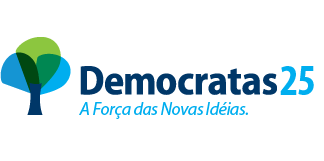 